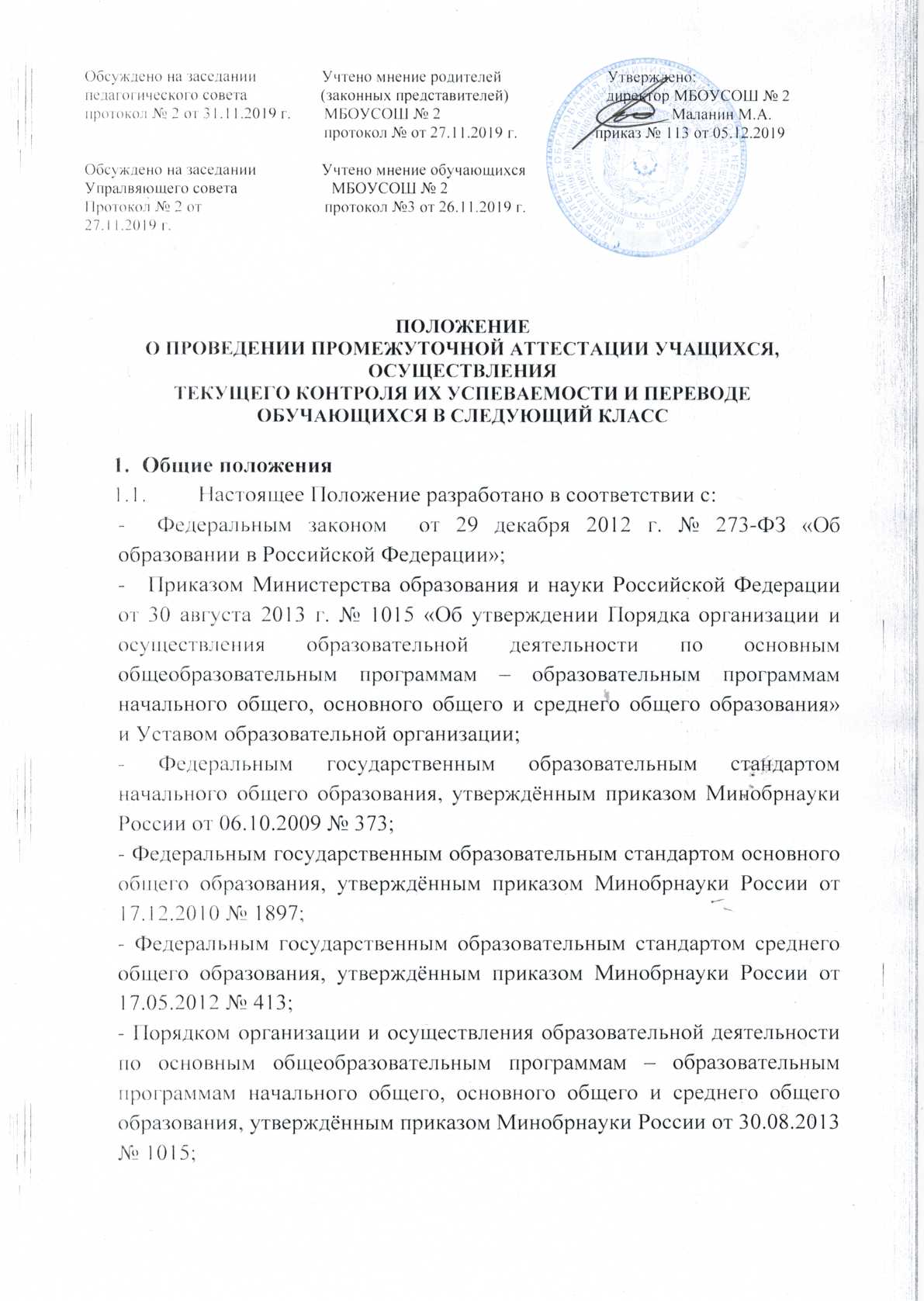 -  Порядком организации и осуществления образовательной деятельности по дополнительным общеобразовательным программам, утверждённым приказом Минпросвещения России от 09.11.2018 № 196;- Порядком применения организациями, осуществляющими образовательную деятельность, электронного обучения, дистанционных образовательных технологий при реализации образовательных программ, утв. приказом Министерства образования и науки Российской Федерации от 23.08.2017 № 816;- Порядком приема граждан на обучение по образовательным программам начального общего, основного общего и среднего общего образования, утверждённым приказом Минобрнауки России от 22.01.2014 № 32;- Изменения в Порядок приема граждан на обучение по образовательным программам начального общего, основного общего и среднего общего образования, утверждённым приказом Минобрнауки России от 22.01.2014г. №32, утверждённые приказом Министерства просвещения РФ от 17.01.2019 №19;- 	Положением о психолого-медико-педагогической комиссии, утверждённым приказом Минобрнауки России от 20.09.2013 № 1082;- Примерным Положением о психолого-педагогическом консилиуме образовательной организации, утверждённым распоряжением Минпросвещения от 09.09.2019 №Р-93;- СанПиН 2.4.2.2821-10 «Санитарно-эпидемиологические требования к условиям и организации обучения в общеобразовательных учреждениях», утв. постановлением Главного государственного санитарного врача РФ от 29.12.2010 № 189;- Уставом муниципального бюджетного общеобразовательного учреждения средней общеобразовательной школы № 2 города Невинномысска;- Основными общеобразовательными программами начального общего, основного общего, среднего общего образования.1.2. Настоящее Положение о проведении промежуточной аттестации учащихся, осуществлении текущего контроля их успеваемости и переводе их в следующий класс (далее - Положение) является локальным нормативным актом Муниципального бюджетного общеобразовательного учреждения средней общеобразовательной школы №2 города Невинномысска (далее – СОШ №2), регулирующим периодичность, порядок,  систему оценок и формы проведения промежуточной аттестации учащихся, текущего контроля их успеваемости и перевода в следующий класс. 1.3. Действие настоящего положения распространяется на всех обучающихся, принятых в СОШ №2 на обучение по основным общеобразовательным программам начального общего, основного общего и среднего общего образования, а также на родителей, (законных представителей) обучающихся и педагогических работников, участвующих в реализации указанных образовательных программ.1.4. Освоение образовательной программы, в том числе отдельной части или всего объема учебного предмета, курса, дисциплины (модуля) образовательной программы, сопровождается текущим контролем успеваемости и промежуточной аттестацией учащихся.1.5. Текущий контроль успеваемости учащихся – это систематическая проверка учебных достижений учащихся, проводимая педагогом в ходе осуществления образовательной деятельности в соответствии с образовательной программой. Проведение текущего контроля успеваемости направлено на обеспечение выстраивания образовательного процесса максимально эффективным образом для достижения  результатов освоения основных общеобразовательных программ, предусмотренных федеральными государственными образовательными стандартами начального общего, основного общего и среднего общего образования (далее – ФГОС).1.6. Промежуточная аттестация – это установление уровня достижения результатов освоения учебных предметов, курсов, дисциплин (модулей), предусмотренных  образовательной программой. Текущий контроль успеваемости и промежуточную аттестацию обучающихся осуществляют педагогические работники в соответствии с должностными обязанностями и локальными нормативными актами МБОУ СОШ №2.1.7. Промежуточная аттестация обучающихся, осваивающих основные общеобразовательные программы начального общего, основного общего, среднего общего образования в форме семейного обучения или самообразования осуществляется в соответствии с Положением об организации прохождения промежуточной и/или государственной итоговой аттестации экстерном.1.8. В соответствии с Уставом СОШ №2 при промежуточной аттестации обучающихся применяется следующая форма оценивания: - Для обучающихся 1-х классов – качественная оценка знаний; - Для обучающихся 2 –11-х  классов – пятибалльная система оценивания в виде отметки (в баллах от «1» до «5»). Критерии оценивания по каждому предмету разрабатываются педагогом, согласуются с методическим советом. 1.9. Успешное прохождение учащимися промежуточной аттестации является основанием для перевода в следующий класс, продолжения обучения в СОШ №2 и допуска учащихся 9-х и 11-х классов к государственной (итоговой) аттестации. Решения по данным вопросам принимаются педагогическим советом школы. 1.10.  Для учащихся, обучавшихся на дому, аттестация проводится по текущим оценкам соответственно за четверть, полугодие или учебный год. 1.11. В настоящее Положение в установленном порядке могут вноситься изменения и (или) дополнения.2. Формы текущего контроля успеваемости и порядок оценивания обучающихся       2.1. Текущий контроль успеваемости учащихся проводится в течение учебного периода в целях:- контроля уровня достижения учащимися результатов, предусмотренных образовательной программой;-  оценки соответствия результатов освоения образовательных программ  требованиям ФГОС;- проведения учащимся самооценки, оценки его работы педагогическим работником с целью возможного совершенствования  образовательного процесса.2.2. Формами контроля качества усвоения содержания учебных программ являются:- Письменная проверка – это письменный ответ обучающегося на один или систему вопросов (заданий). К письменным ответам относятся: домашние, проверочные, лабораторные, практические, контрольные, творческие работы; письменные отчёты о наблюдениях; письменные ответы на вопросы; тестирование; сочинения, изложения, диктанты, рефераты и другое.- Устная проверка – это устный ответ обучающегося на один или систему вопросов в форме рассказа, беседы, собеседования, зачет и другое.-  Комбинированная проверка предполагает сочетание письменных и устных форм проверок.-  Проверка с использованием электронных систем тестирования, иного программного обеспечения, обеспечивающего персонифицированный учёт учебных достижений обучающихся.2.3. Обучающиеся, осваивавшие образовательные программы в форме семейного образования, зачисляются в СОШ №2 в качестве экстерна для прохождения промежуточной аттестации. Указанные лица, не имеющие основного общего или среднего общего образования, проходят промежуточную аттестацию бесплатно.3. Содержание, и порядок проведения текущего контроля3.1. Текущий контроль успеваемости обучающихся – это систематическая проверка образовательных (учебных) достижений обучающихся, проводимая педагогом в ходе осуществления образовательной деятельности в соответствии с образовательной программой (рабочей программой учебного предмета).Целями проведения текущего контроля являются:- определении степени освоения обучающимися основной образовательной программы соответствующего уровня общего образования в течение учебного года по всем учебным предметам учебного плана во всех классах;- коррекции рабочих программ учебных предметов, курсов, дисциплин в зависимости от анализа темпа, качества, особенностей освоения изученного материала;- предупреждении неуспеваемости.3.2. Текущий контроль успеваемости обучающихся в МБОУ СОШ№ 2 проводится:- поурочно, потемно;- по учебным четвертям и (или) полугодиям;- в форме: диагностики (стартовой, промежуточной, итоговой); устных и письменных ответов; защиты проектов; и др.3.3. Текущий контроль успеваемости обучающихся проводится в течение учебного периода (четверти, полугодия) с целью систематического контроля уровня освоения учащимися тем, разделов, глав учебных программ за оцениваемый период, прочности формируемых предметных знаний и умений, степени развития деятельностно - коммуникативных умений, ценностных ориентаций.3.4. Порядок, формы, периодичность, количество обязательных мероприятий при проведении текущего контроля успеваемости обучающихся определяются учителем, преподающим этот предмет, и отражаются в календарно-тематических планах, рабочих вариантах программ учителя. Заместитель директора по УВР контролируют ход текущего контроля успеваемости обучающихся, при необходимости оказывают методическую помощь учителю в его проведении.3.5. Текущий контроль успеваемости обучающихся 1-го класса в течение учебного года осуществляется качественно, без фиксации достижений обучающихся в классном журнале в виде отметок по пятибалльной системе. Допускается словесная объяснительная оценка.3.6. По курсу ОРКСЭ проводится безотметочное обучение. Объектом оценивания по данному курсу становится нравственная и культурологическая компетентность ученика, рассматриваемые как универсальная способность человека понимать значение нравственных норм, правил морали, веры и религии в жизни человека, семьи, общества, воспитание потребности к духовному развитию, которая проводится в виде проведения систематизированных упражнений и тестовых заданий разных типов.3.7. При изучении элективных курсов, спецкурсов применяется безотметочная система оценивания (зачетная система оценивания).3.8. Успеваемость всех обучающихся 2-11 классов  СОШ № 2 подлежит текущему контролю в виде отметок по пятибалльной системе, кроме курсов, перечисленных п.3.5. и п.3.6.3.9. Оценка устного ответа обучающихся при текущем контроле успеваемости выставляется в классный и электронный журналы в виде отметки по 5-балльной системе в ходе или в конце урока.3.10. Письменные, самостоятельные, контрольные и другие виды работ обучающихся оцениваются по 5-балльной системе. За сочинение и диктант с грамматическим заданием выставляются в классный и электронный журналы 2 отметки.3.11. Отметка за выполненную письменную работу заносится в классный и электронный журналы в графу, которая отражает тему контроля, к следующему уроку, за исключением:а) отметок за домашнее сочинение в 5-11-х классах по русскому языку и литературе (они заносятся в журналы через урок после проведения сочинения);б) отметки за творческие работы по русскому языку и литературе в 5-9-х классах - не позже чем через неделю после их проведения;в) отметки за творческие работы в 10-11-х классах по русскому языку и литературе - не более чем через 14 дней. 3.12. Обучающиеся, пропустившие по не зависящим от них обстоятельствам 75% учебного времени, не аттестуются по итогам четверти (полугодия). Вопрос об аттестации таких обучающихся решается на педагогическом совете  СОШ №2.3.13. Четвертная аттестация проводится для обучающихся 2-9-х классов, полугодовая для обучающихся 10-11-х классов. Если в Учебном плане во 2-9 классах на изучение учебного предмета отводится 1 час в неделю, аттестация проводится по полугодиям.3.14. Отметка обучающегося за четверть, полугодие выставляется на основе результатов текущего контроля успеваемости. По русскому языку и математике отметка выставляется с обязательным учетом результатов письменных контрольных работ.3.15. Для выставления отметки за четверть необходимо наличие 3-х и более текущих отметок за соответствующий период. Полугодовые отметки выставляются при наличии 5-ти и более текущих отметок за соответствующий период.3.16. При пропуске обучающимся по уважительной причине более 75% учебного времени, отводимого на изучение предмета, при отсутствии минимального количества отметок для аттестации за четверть (полугодие) обучающийся не аттестуется. Обучающийся имеет право сдать пропущенный материал по данному предмету учителю не позднее 3-х дней до окончания четверти (полугодия). Заместитель директора по УВР составляет график контрольных работ в формах, определяемых учителем (контрольный диктант, контрольная работа, зачет, письменный тест, комплексный анализ текста и другие). Результаты контрольных работ по предмету (предметам) выставляются в классный и электронный журналы. Данные результаты являются основанием для аттестации обучающегося за четверть (полугодие).3.17. В первом классе в течение первого полугодия контрольные диагностические работы не проводятся.3.18. При выставлении итоговых отметок за четверть и полугодие учитель обязан руководствоваться следующим:а) отметки за письменные самостоятельные, контрольные и тестовые работы по обобщению материала являются приоритетными;б) основанием для аттестации обучающихся за четверть или полугодие является обязательное наличие необходимого минимума отметок.3.19. Классные руководители доводят до сведения родителей (законных представителей) сведения о результатах четвертной, полугодовой аттестации, путём выставления отметок в дневники обучающихся, в том, числе и электронный дневник. В случае неудовлетворительных результатов аттестации – в письменной форме (уведомление) под роспись родителей (законных представителей) обучающихся с указанием даты ознакомления. Письменное уведомление хранится у классного руководителя. 4. Содержание, формы и порядок проведения промежуточной аттестации4.1. Промежуточная аттестация – это установление уровня достижения результатов освоения учебных предметов, предусмотренных образовательной программой (определение степени освоения обучающимися учебного материала по пройденным учебным предметам) в рамках освоения основных образовательных программ начального общего, основного общего и среднего общего образования.4.2. Промежуточную аттестацию в  СОШ № 2:-  в обязательном порядке проходят обучающиеся, осваивающие основные общеобразовательные программы начального общего образования, основного общего образования, среднего общего образования во всех формах обучения; а также обучающиеся, осваивающие образовательные программы  СОШ № 2 по индивидуальным учебным планам, в т. ч. осуществляющие ускоренное или иное обучение с учетом особенностей и образовательных потребностей конкретного обучающегося;- могут проходить по заявлению родителей (законных представителей) обучающиеся, осваивающие основные общеобразовательные программы;- в форме семейного образования (далее – экстерны) обучающиеся начального общего образования, основного общего образования, среднего общего образования;- в форме самообразования (далее – экстерны) обучающиеся среднего общего образования.4.3.Промежуточная аттестация проводится по каждому учебному предмету по итогам учебного года (далее - годовая аттестация). Годовая аттестация осуществляется в соответствии с расписанием, утвержденным приказом. 4.4. Формы годовой аттестации по предмету уточняется учебным планом на текущий учебный год.4.5. Контрольные мероприятия проводятся в период с 15 апреля по 20 мая текущего учебного года по расписанию, утвержденному приказом  СОШ № 2.  Расписание проведения контрольных мероприятий доводится до сведения педагогов, обучающихся и их родителей (законных представителей) не позднее, чем за две недели до их начала.В расписании предусматривается:- не более одного вида контроля в день для каждого ученика;- не менее 2-х дней для подготовки к следующему контролю.4.6. Все контрольные мероприятия проводятся во время учебных занятий в рамках учебного расписания.4.7. Продолжительность контрольного мероприятия не должна превышать времени, отведенного на 1 - 2 стандартных урока, в 10-11-х классах не более 3 часов 55 минут.4.8. В соответствии со шкалой трудности отдельных предметов, а также возрастными нормами физиологического развития обучающихся, контрольное мероприятие проводится не ранее 2-го урока и не позднее 4-го.4.9.  Требования к материалам для проведения контрольных мероприятий:- материалы готовятся учителями-предметниками и утверждаются на предметных методических объединениях;- содержание письменных работ, тем сочинений (изложений) и устных собеседований должно соответствовать требованиям федерального государственного образовательного стандарта, учебной программе, годовому тематическому планированию учителя-предметника.4.10. Результаты годовой аттестации заносятся в протокол, протокол подписывается членами экзаменационной комиссии. Итоги контрольных мероприятий обучающихся отражаются в классном и электронном журналах в виде отметки по пятибалльной шкале.Учитель-предметник выставляет результаты годовой аттестации на странице предмета в день, когда проводилась промежуточная аттестация. 4.11. Годовая отметка определяется как среднее арифметическое четвертных (полугодовых) отметок целыми числами в соответствии с правилами математического округления и в случае спорной ситуации учитывается отметка, полученная на годовой промежуточной аттестации.4.12. Обучающиеся, заболевшие в период проведения промежуточной аттестации проходят промежуточную аттестацию в дополнительные сроки, определенные графиком.4.13. Классные руководители доводят до сведения родителей (законных представителей) сведения о результатах промежуточной аттестации, путём выставления отметок в дневники обучающихся, в том, числе и электронный дневник. В случае неудовлетворительных результатов аттестации – в письменной форме под роспись родителей (законных представителей) обучающихся с указанием даты ознакомления. Письменное сообщение хранится в личном деле обучающегося.4.14. Итоговые отметки по всем предметам учебного плана выставляются в личное дело обучающегося и являются в соответствии с решением педагогического совета основанием для перевода обучающегося 2-8-х, 10-х классов в следующий класс, для допуска обучающихся 9-х, 11-х классов к государственной итоговой аттестации.4.15. В случае несогласия обучающихся и их родителей (законных представителей) с выставленной итоговой отметкой по предмету она может быть пересмотрена в установленном порядке комиссией по урегулированию споров между участниками образовательных отношений школы на основании письменного заявления родителей (законных представителей). Члены комиссии в форме экзамена или собеседования в присутствии родителей обучающегося определяют соответствие выставленной отметки по предмету фактическому уровню его знаний. Решение комиссии оформляется протоколом и является окончательным. Копия протокола хранится в личном деле обучающегося.4.16. Итоги промежуточной аттестации обсуждаются на заседаниях методических объединений учителей и педагогического совета.5. Порядок перевода обучающихся в следующий класс5.1. Обучающиеся, освоившие в полном объёме соответствующую часть образовательной программы переводятся в следующий класс. 5.2. Неудовлетворительные результаты промежуточной аттестации по одному или нескольким учебным предметам образовательной программы или не прохождение промежуточной аттестации при отсутствии уважительных причин признаются академической задолженностью.5.3. Обучающиеся обязаны ликвидировать академическую задолженность до начала следующего учебного года.5.3.1. Обучающиеся имеют право:- пройти промежуточную аттестацию по соответствующим предметам не более двух раз в пределах одного года с момента образования академической задолженности;- получать консультации по учебным предметам;- получать информацию о сроках и датах работы комиссии по сдаче академических задолженностей;- получать помощь педагога-психолога.5.4. Ответственность за ликвидацию обучающимися академической задолженности возлагается на их родителей (законных представителей).5.4.1. Родители (законные родители обучающихся) обязаны:- создать условия обучающимся для ликвидации академической задолженности;- обеспечить контроль за своевременностью ликвидации обучающимися академической задолженности.5.5.  СОШ № 2 при организации и проведении промежуточной аттестации обучающихся обязана:- создать условия обучающимся для ликвидации академической задолженности; - обеспечить контроль за своевременностью ликвидации академической задолженности;- создать комиссию для проведения сдачи академической задолженности.5.6. Обучающиеся, имеющие академическую задолженность и переведенные в следующий класс условно, вправе пройти промежуточную аттестацию по соответствующему учебному предмету не более двух раз:1-ая аттестация – в сентябре текущего года;2-ая аттестация – в октябре текущего года.5.7.  Для проведения промежуточной аттестации второй раз в  СОШ № 2 создается аттестационная комиссия, в состав которой входит учитель, преподающий у данного ученика, ассистент из числа учителей данного предмета, председатель комиссии – представитель администрации школы.5.8. Форма проведения повторной промежуточной аттестации (контрольная работа, диктант, тесты, устный или письменный зачет, комплексный анализ текста, изложение, сочинение, собеседование и др.)  определяется комиссией, рассматривается на предметных методических объединениях и сроки проведения повторной промежуточной аттестации утверждаются приказом  СОШ № 2. 5.9. Обучающиеся, не прошедшие промежуточную аттестацию по уважительным причинам или имеющие академическую задолженность, переводятся в следующий класс условно.5.10. Обучающиеся по образовательным программам начального общего, основного общего и среднего общего образования, не ликвидировавшие в установленные сроки академической задолженности с момента ее образования по усмотрению родителей (законных представителей) оставляются на повторное обучение, переводятся на обучение по адаптированным образовательным программам в соответствии с рекомендациями психолого – медико - педагогической комиссии, либо на обучение по индивидуальному учебному плану.5.11. Перевод обучающегося в следующий класс осуществляется по решению педагогического совета.6. Права и обязанности участников промежуточной аттестации6.1. Участниками процесса аттестации считаются обучающийся и учитель, преподающий предмет в классе, администрация учреждения. Права несовершеннолетних обучающихся представляют его родители (законные представители).6.2. Учитель, осуществляющий текущий контроль успеваемости и промежуточную аттестацию обучающихся, имеет право:- проводить процедуру аттестации и оценивать качество усвоения обучающимися содержания учебных программ, соответствие уровня подготовки обучающихся требованиям федерального государственного образовательного стандарта;- давать педагогические рекомендации обучающимся и их родителям (законным представителям) по методике освоения минимальных требований к уровню подготовки по предмету.6.3. Учитель в ходе аттестации не имеет права:- использовать содержание предмета, не предусмотренное учебными программами при разработке материалов для всех форм текущего контроля успеваемости и промежуточной аттестации обучающихся за текущий учебный год;-  использовать методы и формы, не апробированные или не обоснованные в научном и практическом плане;- оказывать давление на обучающихся, проявлять к ним недоброжелательное, некорректное отношение.6.4. Обучающийся имеет право проходить все формы промежуточной аттестации за текущий учебный год в порядке, установленном учреждением.6.5. Обучающийся обязан выполнять требования, определенные настоящим Положением.6.6. Родители (законные представители) ребенка имеют право:- знакомиться с формами и результатами текущего контроля успеваемости и промежуточной аттестации обучающегося, нормативными документами, определяющими их порядок, критериями оценивания;- обжаловать результаты контрольного мероприятия и промежуточной аттестации их ребенка в случае нарушения учреждением процедуры аттестации в 3-х-дневный срок со дня проведения промежуточной аттестации.6.7. Родители (законные представители) обязаны:- соблюдать требования всех нормативных документов, определяющих порядок проведения текущего контроля успеваемости и промежуточной аттестации обучающегося;- вести контроль текущей успеваемости своего ребенка, результатов его промежуточной аттестации;- оказать содействие своему ребенку по ликвидации академической задолженности в случае перевода ребенка в следующий класс условно.6.8. Заявления обучающихся и их родителей (законных представителей), не согласных с результатами контрольного мероприятия по учебному предмету или промежуточной аттестации, рассматриваются в установленном порядке комиссией по урегулированию споров между участниками образовательных отношений СОШ № 2. Для пересмотра результатов промежуточной аттестации, на основании письменного заявления родителей, комиссия в форме экзамена или собеседования в присутствии родителей (законных представителей) обучающегося определяет соответствие выставленной отметки по предмету фактическому уровню его знаний. Решение комиссии оформляется протоколом и является окончательным.7. Повторное обучение обучающихся в связи с неаттестацией7.1. Обучающиеся могут быть оставлены на повторное обучение по заявлению родителей (законных представителей) только при условии наличия не ликвидированных в установленные сроки академических задолженностей, а не на основании:-  мнения родителей (законных представителей) о том, что ребенок не освоил программу обучения по учебному предмету/части образовательной программы/образовательной программы по причине большого числа пропусков уроков/дней;-  пропуска уроков/дней по уважительной и неуважительной причине.7.2. Обучающиеся 1– го класса могут быть оставлены на повторный год обучения:- в соответствии с рекомендациями психолого-медико-педагогической комиссии (по согласованию с родителями (законными представителями));- с согласия родителей (законных представителей) в соответствии с мотивированным заключением педагогического совета СОШ № 2 о не усвоении обучающимся программы 1 класса.8. Промежуточная аттестация экстернов8.1. Обучающиеся, осваивающие основную общеобразовательную программу соответствующего уровня общего образования в форме самообразования, семейного образования, либо обучавшиеся по не имеющей государственной аккредитации образовательной программе, вправе пройти экстерном промежуточную аттестацию в  СОШ №2.8.2. Экстерны при прохождении промежуточной аттестации пользуются академическими правами обучающихся по соответствующей общеобразовательной программе.8.4. Зачисление экстерна для прохождения промежуточной аттестации осуществляется приказом  СОШ № 2 на основании заявления  его родителей (законных представителей) в порядке, предусмотренном федеральным законодательством. Процедуре зачисления экстерна для прохождения промежуточной аттестации в обязательном порядке предшествует процедура ознакомления его родителей (законных представителей) с настоящим Положением.По окончании прохождения промежуточной аттестации экстерн отчисляется из образовательного учреждения соответствующим приказом  СОШ № 2.8.5. Общеобразовательная организация бесплатно предоставляет экстерну на время прохождения промежуточной аттестации учебники и учебные пособия, иные средства обучения из библиотечного фонда  СОШ №2 при условии письменно выраженного согласия с Правилами использования библиотечного фонда.8.6. По желанию родителей (законных представителей) экстерну на безвозмездной основе может быть предоставлена помощь педагога-психолога учреждения.8.7. Промежуточная аттестация экстерна в  СОШ №2 проводится:-  в соответствии с расписанием, утвержденным  СОШ № 2 за 7 дней до ее проведения;- предметной комиссией, в количестве не менее 3-х человек, персональный состав которой определяется администрацией учреждения;-  предметная комиссия утверждается приказом.8.8. Ход и итоги проведения промежуточной аттестации экстерна оформляются соответствующим протоколом, который ведет секретарь указанной комиссии.Протокол подписывается всеми членами предметной комиссии по проведению промежуточной аттестации, его содержание доводится до сведения экстерна и его родителей (законных представителей) под роспись.8.9. Экстерн имеет право оспорить результаты промежуточной аттестации, проведенной соответствующей комиссией учреждения в установленном законодательством РФ порядке.8.10. На основании протокола проведения промежуточной аттестации экстерну выдается документ (справка) установленного в учреждении образца о результатах прохождения промежуточной аттестации по общеобразовательной программе общего образования соответствующего уровня за период, курс.8.11. В случае неудовлетворительных результатов по одному или нескольким учебным предметам, курсам, дисциплинам общеобразовательной программы общего образования соответствующего уровня, полученных экстерном при проведении промежуточной аттестации, экстерн имеет право пересдать.8.12. Экстерны, не ликвидировавшие в установленные сроки академической задолженности, могут быть приняты для продолжения обучения в учреждение в соответствии с Порядком приема, установленным федеральным законодательством при наличии свободных мест для продолжения обучения.8.13. В случае если при прохождении экстерном промежуточной аттестации ни одна из дисциплин, выносимых на промежуточную аттестацию, не была оценена аттестационной комиссией положительно и академические задолженности не были ликвидированы в соответствующие сроки, директор учреждения сообщает о данном факте в управление образования администрации города согласно нормам Семейного кодекса РФ от 29.12.1995 № 223-ФЗ.9. Оформление документации школы по итогам промежуточной аттестации обучающихся9.1. Итоги промежуточной аттестации обучающихся отражаются в классном и электронном журналах в разделах тех предметов, по которым она проводилась.9.2. Итоговые отметки по учебным предметам (с учетом результатов контрольных мероприятий) за текущий учебный год должны быть выставлены до 25 мая в 9-х, 11-х классах; до 30 мая во 2-8-х, 10-х классах.9.3. Родителям (законным представителям) обучающегося должно быть своевременно вручено письменное сообщение (уведомление) о неудовлетворительных отметках, полученных им в ходе промежуточной аттестации. Копия этого сообщения с подписью родителей хранится в личном деле обучающегося.9.4. Письменные работы и протоколы устных ответов обучающихся в ходе промежуточной аттестации хранятся в делах школы в течение одного года.9.5. Порядок хранения в архивах информации о результатах успеваемости, аттестации на бумажных и электронных носителях регламентируется следующими документами:а) Федеральный закон от 27.07. 2006 г. № 152-ФЗ «О персональных данных»;б) Федеральный закон от 27.07. 2006 г. № 149 - ФЗ «Об информации, информационных технологиях и защите информации»;в) Системы ведения журналов успеваемости обучающихся в электронном виде в образовательных учреждениях Российской Федерации. Письмо Минобрнауки РФ от 15.02.2012 г. «О методических рекомендациях по внедрению систем ведения журналов успеваемости в электронном виде» д) Положение о защите персональных данных учащихся, их родителей (законных представителей) и работников  СОШ № 2;е) Положение о классном журнале  СОШ № 2.ж) Приказ  СОШ № 2 «О наделении правами доступа к персональным данным и назначении ответственных по защите персональных данных».10. Обязанности администрации учреждения в период подготовки, проведения и завершения промежуточной  аттестации обучающихся10.1. В период подготовки к промежуточной аттестации обучающихся администрация  СОШ № 2:10.1.1. Организует обсуждение на заседании педагогического совета вопросов о порядке и формах проведения промежуточной аттестации обучающихся, системе отметок по ее результатам.10.1.2. Доводит до сведения всех участников образовательных отношений сроки и перечень предметов, по которым организуется промежуточная аттестация обучающихся, а также формы ее проведения.10.1.3. Формирует состав комиссий по учебным предметам на повторное прохождение аттестации обучающихся, получивших академическую задолженность.10.1.4. Утверждает материалы контрольных мероприятий.10.1.5. Организует необходимую консультативную помощь обучающимся при их подготовке к промежуточной аттестации.10.2. После завершения промежуточной аттестации администрация  СОШ № 2 организует обсуждение ее итогов на заседаниях методических объединений и педагогического совета.11. Порядок внесения изменений и (или) дополнений в Положение11.1. Инициатива внесения изменений и (или) дополнений в настоящее Положение может исходить от органов коллегиального управления, представительных органов работников, обучающихся, родителей, администрации  СОШ №2.11.2. Изменения и (или) дополнения в настоящее Положение подлежат открытому обсуждению на заседаниях коллегиальных органов управления учреждения.11.3. Изменения в настоящее Положение утверждаются приказом СОШ № 2.11.4. Внесенные изменения вступают в силу с учебного года, следующего за годом принятия решения о внесении изменений.